UNIVERSITAS MUHAMMADIYAH SEMARANG FAKULTAS KESEHATAN MASYARAKAT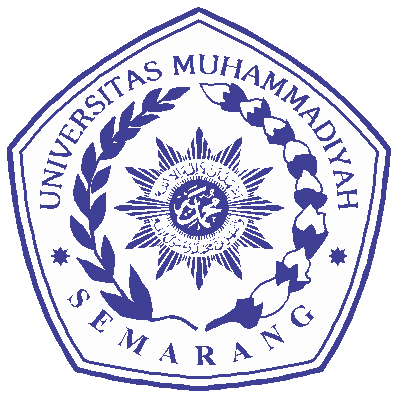 Jl. Kedungmundu Raya No. 18 Semarang, Telp. (024) 76740296, 76740297 Fax. (024) 76740291 email : fkm@unimus.ac.id      website:http://fkm.unimus.ac.idNomor 	: ........../UNIMUS.A/KM/2022			Semarang, 5      Shafar    1444 HLampiran	: 1 Proposal							     29 September 2022 MPerihal	: Permohonan Izin Magang.Kepada yth.:…………….…………….Di Tempat.Assalamu’alaikum Wr. Wb.Alhamdulillah segala Puji hanyalah milik Allah SWT yang telah membuka pintu rahmat-Nya, dan semoga kita senantiasa mendapatkan keridloan-Nya dalam setiap langkah aktivitas kehidupan kita, Amin.Dengan ini kami sampaikan bahwa dalam rangka memenuhi kurikulum pendidikan  Program Studi Kesehatan  Masyarakat S1 Fakultas Kesehatan Masyarakat Universitas Muhammadiyah Semarang pada mata kuliah magang, mahasiswa diwajibkan melakukan kegiatan belajar sambil bekerja pada perusahaan atau institusi yang tepat untuk meningkatkan pengetahuan dan ketrampilan serta pengalaman dunia kerja.Berkenaan dengan hal tersebut di atas Dekan Fakultas Kesehatan Masyarakat Universitas Muhammadiyah Semarang menyampaikan permohonan izin magang bagi mahasiswa:Agar diperkenankan melakukan kegiatan magang di perusahaan/institusi yang Bapak/Ibu pimpinAdapun kegiatan magang tersebut akan dilakukan pada tanggal .......... s.d. ............. atau sesuai dengan kesepakatan.Hal-hal yang bersifat teknis pada kegiatan ini dapat menghubungi Sdr. ………………………….. melalui telephone……………………..Demikian permohonan ini kami sampaikan. Atas perhatian dan perkenannya kami sampaikan terima kasih.Wa billahit taufiq wal hidayahWassalaamu’alaikum wa rahmatullahi wa bara kaatuh.Dekan,Dr. Sayono, SKM, M.Kes(Epid).NIK. 28.6.1026.077No.NamaNIM